ZÁVÄZNÁ PRIHLÁŠKAna odborno - prezentačný seminár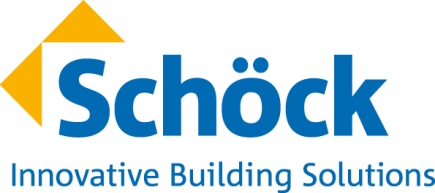 	ŠPECIÁLNE PRVKY DO ŽELEZOBETÓNOVÝCH KONŠTRUKCIÍ – NA ČO NEZABUDNÚŤPriezvisko, meno, titul účastníka:................................................................................................................................E-mail:  ...................................................................................................................Som členom SKSI (fyzická osoba):  Autorizovaný inžinier s registračným číslom z pečiatky:........................ Dobrovoľný člen – fyzická osoba		..........................................Podpis, pečiatka účastníkaVyplnenú záväznú prihlášku zašlite, prosím, e-mailom na sksiza@sksi.sk  v termíne do 26.11.2013.Účastnícky poplatok 0 €, jedná sa o komerčný seminár.